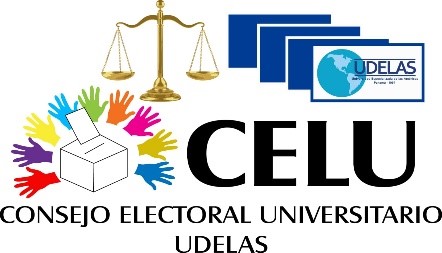 SOLICITUD DE CERTIFICACIÓN DOCENTE CON FIN ELECTORALDECANATO DE INVESTIGACIÓNFecha: _______________________SeñoraDecana de InvestigaciónE. 	S. 	D.Señora decana:Quien suscribe, _______________________________, con cédula de identidad personal N°______________________, solicito se expida a mi favor, certificación que contenga la información siguiente:Que cuento con una publicación científica registrada en el Decanato de Investigación, según los requisitos de la Universidad.Que la publicación científica, no excede de 5 años previos a la elección.Atentamente,Firma: ___________________	 Extensión Universitaria: __________________Cédula: __________________	Correo institucional del solicitante: ______________En caso de realizar el proceso vía digital sírvase enviar esta solicitud al correo direccion.investigacion@udelas.ac.pa